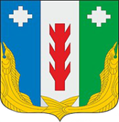 СОБРАНИЕ  ДЕПУТАТОВ ПОРЕЦКОГО МУНИЦИПАЛЬНОГО ОКРУГАЧУВАШСКОЙ РЕСПУБЛИКИРЕШЕНИЕСобрания депутатов первого созываот 29 сентября 2022 года № С-01/13с.Порецкое           В соответствии с Федеральным законом от 06.10.2003 № 131-ФЗ «Об общих принципах организации местного самоуправления в Российской Федерации», Законом Чувашской Республики от 29 марта 2022 г. № 25 «О преобразовании муниципальных образований Порецкого района Чувашской Республики и о внесении изменений в Закон Чувашской Республики «Об установлении границ муниципальных образований Чувашской Республики и наделении их статусом городского, сельского поселения, муниципального района, муниципального округа и городского округа», Собрание депутатов Порецкого муниципального округа Чувашской Республики решило:1. Установить использование официальных символов Порецкого района Чувашской Республики: герба и флага Порецкого района, - в работе Собрания депутатов Порецкого муниципального округа Чувашской Республики, включая использование герба Порецкого района на печатях и бланках официальных документов Собрания депутатов Порецкого муниципального округа Чувашской Республики, до дня принятия Устава Порецкого муниципального округа Чувашской Республики и соответствующего порядка использования герба, флага и другой официальной символики Порецкого муниципального округа Чувашской Республики.2. Настоящее решение подлежит официальному опубликованию в издании «Вестник  Поречья» и размещению на официальном сайте Порецкого района.3. Настоящее решение вступает в силу со дня его подписания.Об использовании официальных символовПредседатель Собрания депутатов Порецкого муниципального округа Л.Г.Васильев